               18 августа 2020 года исполнилось 95 лет                       Кузьминой Марии Гавриловне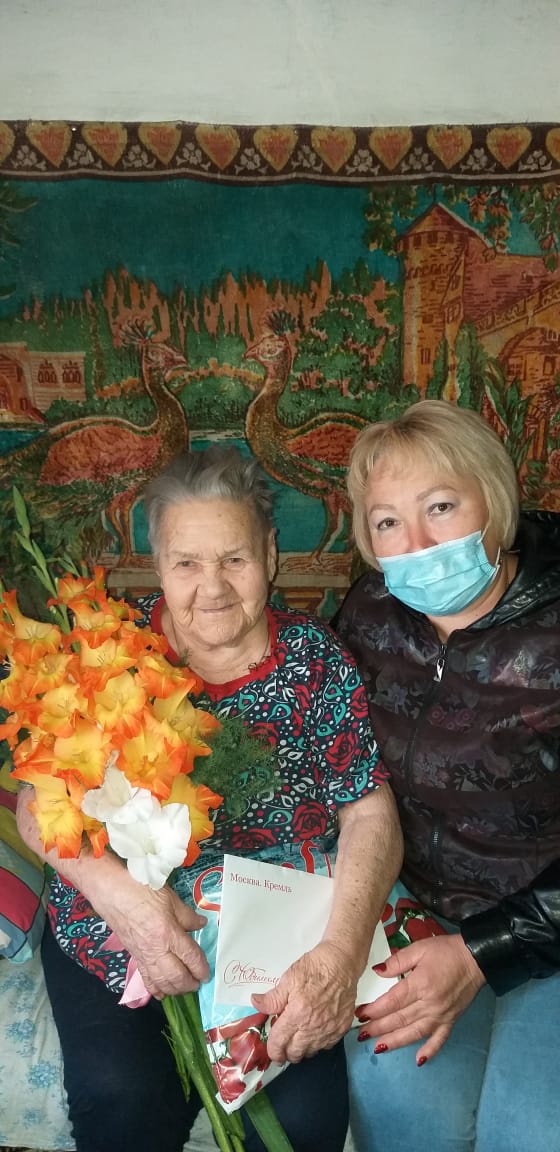 